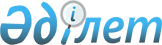 О внесении изменения в Порядок совершения таможенных операций, связанных с выпуском товаров, отказом в выпуске товаров и аннулированием выпуска товаров, оформления решений о приостановлении срока выпуска товаров, продлении срока такого приостановления и об их отмене, а также уведомления о принятии таких решенийРешение Коллегии Евразийской экономической комиссии от 28 января 2020 года № 16
      В соответствии с пунктом 4 статьи 118 Таможенного кодекса Евразийского экономического союза Коллегия Евразийской экономической комиссии решила:   
      1. Подпункт "б" пункта 25 Порядка совершения таможенных операций, связанных с выпуском товаров, отказом в выпуске товаров и аннулированием выпуска товаров, оформления решений о приостановлении срока выпуска товаров, продлении срока такого приостановления и об их отмене, а также уведомления о принятии таких решений, утвержденного Решением Коллегии Евразийской экономической комиссии от 19 декабря 2017 г. № 188, дополнить абзацем следующего содержания:     
      "товары, в отношении которых был осуществлен выпуск в соответствии с таможенной процедурой реэкспорта в целях завершения действия таможенной процедуры свободной таможенной зоны либо таможенной процедуры свободного склада, не были вывезены соответственно с территории свободной экономической зоны либо свободного склада после такого выпуска и обращение декларанта, указанное в абзаце первом настоящего подпункта, поступило не позднее чем за 10 рабочих дней до истечения срока, предусмотренного пунктом 2 статьи 240 Кодекса;".      
      2. Настоящее Решение вступает в силу по истечении 30 календарных дней с даты его официального опубликования.      
					© 2012. РГП на ПХВ «Институт законодательства и правовой информации Республики Казахстан» Министерства юстиции Республики Казахстан
				
      Председатель Коллегии        
Евразийской экономической комиссии

Т. Саркисян      
